Дд1.Знайдзіце і выкрэсліце літары Д.  Спішыце верш. Ці ўсе словы вам зразумелыя?Дзінь-дзень, добры дзень!- 
Дробны дожджык ідзе. 
Дождж ад даху да падмурка 
Адмывае хату Юрку, 
Даньку, Дзімку ды Дануце. 
Выйдзе сонца – чыста будзе!   ________________________________________________________________________________________________________ __________________________ __________________________ Што такое пагода, ці бывае пагода добрай і кепскай?Падбярыце імёны, якія паводле рыфмы, колькасці складоў ды націску таксама пасуюць гэтым вершам.Кліча коціка Дзяніс: - Кіса, кіса, кіс-кіс-кіс!   Выйдзі, выйдзі, кіска,   Дам табе “ірыску”! Не выходзіць кот Маркіз. Не шануе ён “ірыс”! Кліча маці: - Дамінік! Ты куды, гарэза, знік? Раптам чуе: - Ду-у-у! Дуду-у-у! Я іду-у-у! Да вас іду-у-у! Не згубіўся Дамінік, Дамінік вядзе цягнік!Запоўніце радкі словамі, у слупкупрачытаеце назву прафесіі.Хай мядзведзь не будаўнік, зімаваць у хаце звык.Тры тысячы будаўнікоў  з хваінак будавалі дом.Круглае мястэчка, а ў ім ляжыць яечка.Зубы-пілы, хвост  лапаткай, на рацэ паўстане…Для карміцелькі-кароўкі дом будуюць на падворку.Па падземным калідоры можна трапіць у камору.Бабры цераз рэчку яе збудавалі, хвалі рачныя за ёй затрымалі.Каб у доме апынуцца, трэба ў нітку загарнуцца.Чыстагаворкі   Ад падмурка да паддашка   Дрыллю дом свідруе Дашка.Дождж дажджыць, імжа імжыць.Кожны ведае, з якіх частак складаецца дом. Але на будоўлі ўсё пераблыталася. Састаўце правільна часткі дома. Назавіце іх, пачынаючы з ніжняй, да самай верхняй.ВЫНКО    ЛОСТЬ    КУМПАРАД    ЦЕСНЫ   ПЛАГОДА   ШЧАРЫГА        КІНОМ   ХАД    ДАПЛОП_________________________ _________________________ __________________________________________________ _________________________ Адгадайце загадкі, напішыце ці намалюйце адгадкі.Я любога прыпыняю, 
падаваць руку змушаю. 
Маю вочка і званок, 
маю моцны я замок. 
Толькі вартаму даверу 
гаспадар адчыніць _____! Расцягнуўся ён пры дзверы 
(стаў сурвэткай дзеля ног), 
не прапусціць у кватэру 
бруд прыгожы _________. Ён у вашага замка 
нібы правая рука. 
Далікатна, небалюча 
адмыкае дзверы _______.Моўны сакрэт: ДЗВЕРЫДзверы і дзверцы не любяць самоты:Множнага ліку дзверы заўсёды.Можна дзверы _______________.Можна дзверы _______________,Каб у шчыліну зірнуць,Ці шырока __________________.У свет _________ дзверы школа –Сто дарог для вас наўкола.______________  дзверы ўночы.А ЗАПЛЮШЧВАЕМ мы ________  !Адгадайце загадку ў апошнім радку.Устаўце дзеясловы, кіруючыся рыфмай ды сэнсам. Прачыніць, адамкнуць, адчыніць, зашчапіць, адкрыць. Каб бліжэй пазнаёміцца з літарай Д, назавіце ці падпішыце малюнкі па-беларуску. Абвядзіце тыя, што пачынаюцца з Д.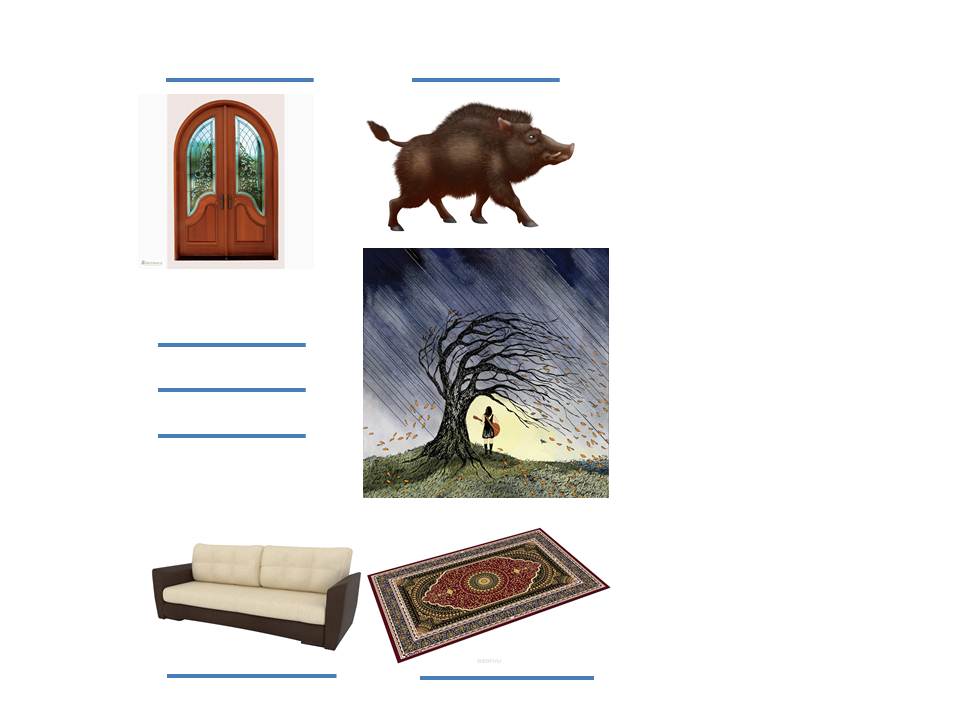 Гімнастыка. Прамаўляем верш і робім практыкаванні.ДЫМ І ХМАРКАДым у неба паляцеў, (на дыбачкі, рукі ўгару)Хмарку белую сустрэў.(рукі апісваюць вялікае кола)Хмарка бруднай быць не хоча(круцім адмоўна галавой)Дым пячэ ды шчыпле вочы,(трэм заплюшчаныя вочы кулакамі)Хмарка дожджыкам імжыць(сціскаем-расціскаем кулакі)Ды грымотамі грыміць.(моцна тупаем нагамі)Змыла хмарка чорны дым.(праводзім далонямі па твары і ўніз, нахіляючыся наперад)Мы на вуліцу бяжым!(бяжым на адным месцы)